1: MY STRESS SIGNALSThink about the signals (symptoms) you notice in yourself when you experience stress.Write these signals below under the category to which they best match.2: MY SELF CARE PRACTICES Think about the activities and practices you participate in to help reduce stress and maintain wellbeing. Write these into the “Healthy Mind Platter” below under the category to which they best match.  Take notice of which categories you do or do not have activities listed at the end.The Healthy Mind Platter is a concept developed by Dr Dan Siegel and Dr David Rock.  https://drdansiegel.com/healthy-mind-platter/ 3. MY SELF-CARE PLAN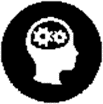     COGNITIVEMY STRESS SIGNALS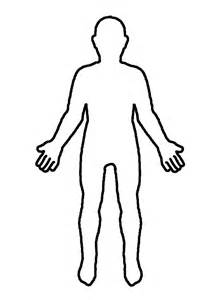 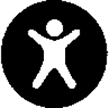    PHYSICALE.g. Memory, concentration, negative thoughtsMY STRESS SIGNALSE.g. Headaches, stomach problems, sleep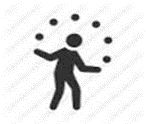 BEHAVIOURSMY STRESS SIGNALS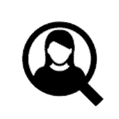     SELFE.g. Loss of motivation, contolling or avoidance, unhealthy coping strategiesMY STRESS SIGNALSE.g. Reducd confidence, feeling unsatisfied, lack of purpose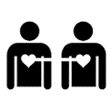   RELATIONSHIPS MY STRESS SIGNALS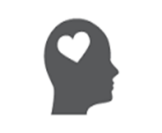  EMOTIONALE.g. Withdrawing, increased conflict with others MY STRESS SIGNALSE.g. Anxiety, depression, guilt, irritability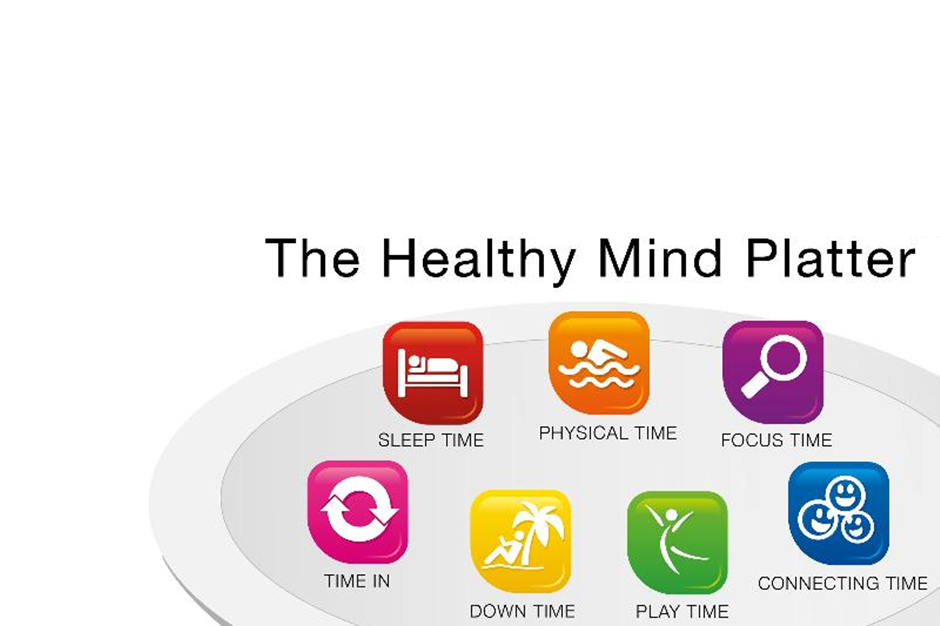 Focusing on tasks in a goal-oriented wayUnfocused and non-goal directed time; relaxation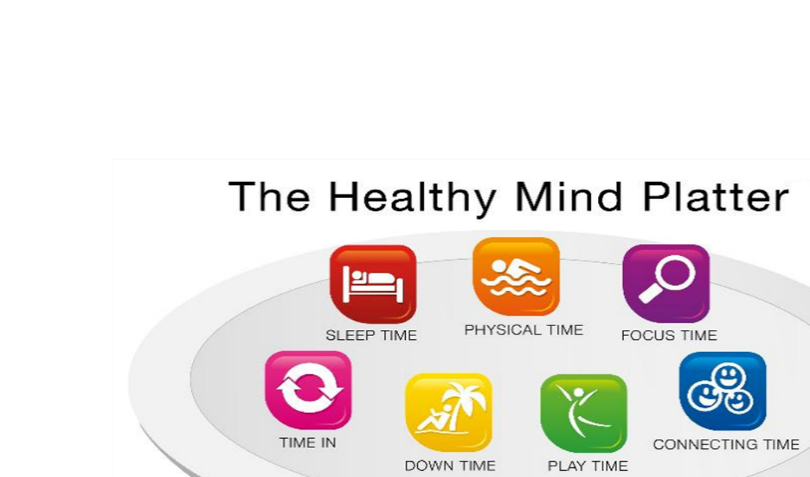 Connecting to others and the environmentQuiet internal reflectionBeing spontaneous or creative and enjoying new activitiesMoving our bodyGetting the rest we need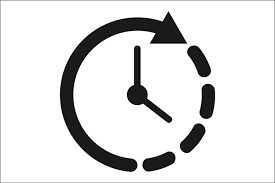 What are some practices you can do daily to take care of yourself? 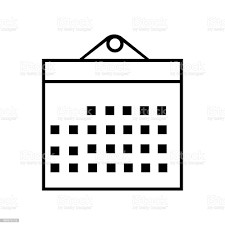 What are some things you can commit to doing regularly to maintain wellbeing? 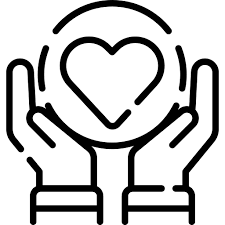 What self-care do you need to implement when you notice your stress signals becoming a problem? 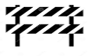 What might get in the way of implementing this plan? 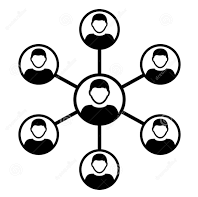 What support will you need to overcome these barriers and put this plan into practice?  Who can you get this support from? 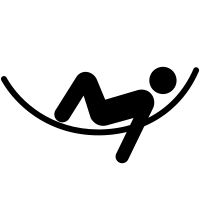 What benefits can you see of putting this plan in place? 